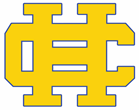 Henry Clay Social StudiesCriminal JusticeDirections: Complete each of the assignments listed below.  Assignments can be accessed at https://mrrileysocialstudies.weebly.com/nti-criminal-justice.htmlMr. Steven Riley: steven.riley@fayette.kyschools.usI will be available to support you in your work from 8am-11am and 12pm-3pm on these work days.  You may e-mail me questions you have about an assignment and if needed a video conference can be scheduled.  Please remember, just like at school, I may be assisting another student so a reply to your e-mail may not come immediately.Once you complete an assignment you may e-mail/share a copy of your work to me, scan the assignment and send it to me, or take a high quality picture of your work and e-mail it to me.Student Work Plan:Monday, April 20-Thursday, April 23: Students will watch the documentary “My Brother’s Bomber” and complete the film questions.Video Link: https://www.pbs.org/wgbh/frontline/film/my-brothers-bomber/Friday, April 24: Students will read the article “Americans Should Never Torture In Any Circumstances” and complete the questions.Monday, April 27:  Students will read the article “Trump says ‘torture works,’ backs waterboarding and ‘much worse’” and complete the questions. Tuesday, April 28-Wednesday April 29:  Students will watch the video “Secrets, Politics and Torture” and complete the film questionsVideo Link: https://www.pbs.org/wgbh/frontline/film/secrets-politics-and-torture/Thursday, April 30-Friday, May 1:  Student will complete the “Torture opinion” paper. Missing Assignments:Given the unusual circumstances we are currently experiencing we will accept any work that is missing from the beginning of second semester.  Many of the assignment are available on the class webpage:  https://mrrileysocialstudies.weebly.com/criminal-justice.html .  You have no excuse for not passing this class!!!Extra Credit:Students may watch the documentary “Manhunt: Boston Bombers” and submit notes for extra credit.Video Link: http://crimedocumentary.com/manhunt-boston-bombers/